I/We,.................................................. The authors of the paper titled '................................................................................................' affirm that this material represents an original scientific contribution and has not been previously published or submitted for publication in any other journal. The work was exclusively submitted to the International Journal of Positivity and Well-Being. The manuscript will not be disseminated for publication elsewhere prior to its evaluation for acceptance or rejection by the International Journal of Publishing and Writing.We thus affirm that this document has undergone a thorough review and editing process by a professional English language editor.I/We thus affirm that this paper is our own and unique contribution, and that it has not been plagiarized or sourced from external materials.The designated author assumes the role of the corresponding author and assumes the obligation of authorizing the release of this content on behalf of all co-authors. This agreement must be signed by at least one of the authors who have secured the consent of the co-author(s) if appropriate. Once the agreement, duly signed by the corresponding author, has been submitted, any modifications to the authorship or the sequence of authors will not be permitted.The author (s) agree to the following terms::The copyrights of the works published in the International Journal of Well-Being belong to the authors. Authors consent to the publication of their intellectual work by the International Journal of Well-Being under a Creative Commons Attribution 4.0 International (CC BY 4.0) licence (https://creativecommons.org/licenses/by/4.0/deed.en)Users (redistributors) of IJPW are obligated to provide proper citation for the original source, which includes mentioning the names of the authors, acknowledging IJPW as the initial source of publication, specifying the year of publication, volume/issue number, and providing the DOI (Digital Object Identifier) if available. Furthermore, authors of manuscripts submitted to IJPW grant the journal the right of first publication. While authors retain ownership of the copyright, they grant to the the journal the irreversible, nonexclusive privileges to publish, reproduce, publicly distribute and exhibit, and transmit their article or parts thereof in any manner.Yours Sincerely,Date: ......................Name, surname and signature (-s)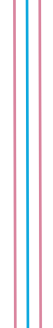 DECLARATION AND COPYRIGHT TERMS